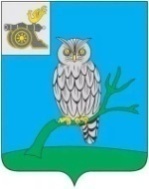 АДМИНИСТРАЦИЯ МУНИЦИПАЛЬНОГО ОБРАЗОВАНИЯ«СЫЧЕВСКИЙ РАЙОН»  СМОЛЕНСКОЙ ОБЛАСТИ П О С Т А Н О В Л Е Н И Еот  13 октября 2022 года  № 601О создании муниципального штаба поддержки семей участников специальной военной операции На основании Федерального закона от 06.10.2003 № 131-ФЗ «Об общих принципах организации местного самоуправления в Российской Федерации», Федерального закона от 31.05.1996 № 61-ФЗ (ред. от 14.07.2022) «Об обороне», а также  в целях оказания помощи семьям участников специальной военной операции и оперативного решения возникающих проблем бытового и социального характера, Администрация муниципального образования «Сычевский район» Смоленской области п о с т а н о в л я е т:1. Создать муниципальный штаб поддержки семей участников специальной военной операции в составе согласно приложению № 1.                           2. Утвердить Положение об организации работы муниципального штаба поддержки семей участников специальной военной операции согласно приложению № 2. 3. Утвердить форму заявления в муниципальный штаб поддержки семей участников специальной военной операции  согласно приложению № 3.4. Утвердить форму журнала регистрации обращений согласно приложению № 4.5. Постановление разместить на официальном сайте Администрации муниципального образования «Сычевский район» Смоленской области.6. Контроль за исполнением постановления оставляю за собой.Глава муниципального образования«Сычевский район» Смоленской области                                     Т.В. Никонорова